МАРШРУТНЫЙ ЛИСТ    «КУЛЬТУРА ВИЗАНТИИ» ученика 6 класса (Фамилия, имя)______________________________________________Образование и наука ВизантииАрхитектура и живопись ВизантииКультурные связи Византии.Оставьте отзыв о своем путешествии, продолжив фразу Византия – это  страна с_________________________________________________Византия – это самая_____________________ _________________________страна. Ваша оценка за урок Домашнее задание: параграф 7 и   на выбор:  1) Нарисуйте иллюстрацию к вашему путешествию2) напишите приключенческий рассказ  на тему: «Однажды в Константинополе» ( в рассказе опишите облик города и особенности)    3)* Найдите стихотворения В. Мандельштама «Айя-София» и проанализируйте историческую информацию, которая в нем содержится.образованиенаукаКритерии оценкиоценкаКто мог учиться в школе:____________________________Что изучали:________________________________________________Какие были учебники:_____________________________________________________________________Какие науки развивались:1)___________________________2)___________________________3)___________________________4)___________________________5)___________________________Самостоятельно нашел и правильно ответил на вопросы, заполнил таблицу5Кто мог учиться в школе:____________________________Что изучали:________________________________________________Какие были учебники:_____________________________________________________________________Какие науки развивались:1)___________________________2)___________________________3)___________________________4)___________________________5)___________________________Потребовалась помощь учителя в поиске информации, сам заполнил таблицу4Кто мог учиться в школе:____________________________Что изучали:________________________________________________Какие были учебники:_____________________________________________________________________Какие науки развивались:1)___________________________2)___________________________3)___________________________4)___________________________5)___________________________Возникли сложности в поиске информации, не на все вопросы смог ответить, не полностью заполнил таблицу31.Посмотрите в словаре, что такое  АЛТАРЬ, НЕФ, АПСИДА, ПРИТВОР. Найдите на схеме и подпишите эти части здания. Почему алтарь помещался всегда на востоке?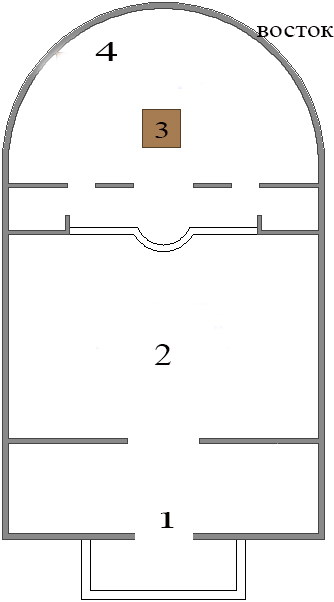 2.Найдите в словаре, что такое МОЗАЙКА, ФРЕСКА, ИКОНА.Соотнесите название и изображениеА) Мозайка                                                                     1.                                                                                                                                                   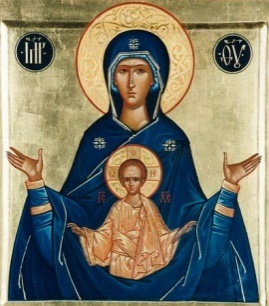 Б) Фреска                                                                                       2. 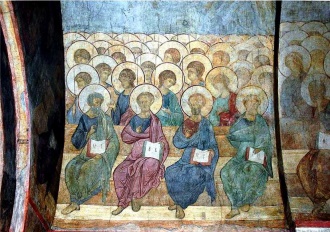 В) икона                                                                         3.   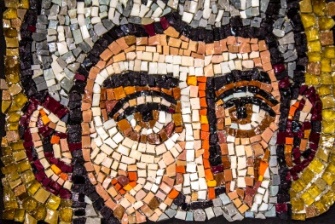 Критерии оценкиоценка1.Посмотрите в словаре, что такое  АЛТАРЬ, НЕФ, АПСИДА, ПРИТВОР. Найдите на схеме и подпишите эти части здания. Почему алтарь помещался всегда на востоке?2.Найдите в словаре, что такое МОЗАЙКА, ФРЕСКА, ИКОНА.Соотнесите название и изображениеА) Мозайка                                                                     1.                                                                                                                                                   Б) Фреска                                                                                       2. В) икона                                                                         3.   Самостоятельно нашел информацию и правильно выписалПотребовалась помощь учителя в поиске информации, сам выписал нужные данныеВозникли затрудненияВ поиске информации, не смог сам выписать нужные данныеСамостоятельно нашел информацию и правильно сделал заданиеПотребовалась помощь учителя в поиске информации, сам справился с заданиемВозникли затруднения в поиске информации, не смог сам справиться с заданием543 5 43Выберите из списка и подчеркните страны, на которые Византия оказала свое влияние в культуре.Древняя Русь,  Англия, Болгария, Япония, Грузия, Египет, Сербия, Армения, Норвегия, Китай.